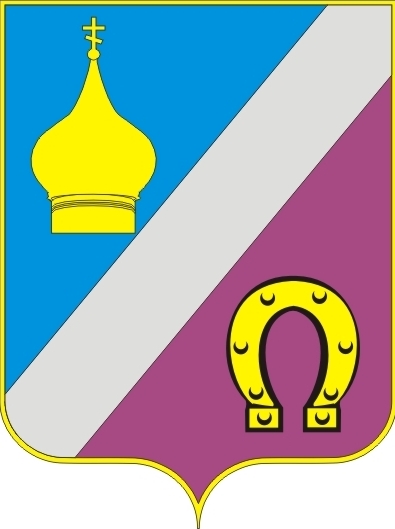 Администрация Николаевского сельского поселенияНеклиновского района Ростовской областиПОСТАНОВЛЕНИЕ	с. Николаевка         от  15.10.2019 года                                                                                   № 392/1Об основных направлениях бюджетной и налоговой политики Николаевского сельского поселения Неклиновского района на 2020 – 2022 годыВ соответствии со статьей 1842 Бюджетного кодекса Российской Федерации, статьей 27 Решения Собрания депутатов Николаевского сельского поселения Неклиновского района от 27.07.2007 № 69 «О бюджетном процессе в Николаевском сельском поселении», а также постановлением Администрации Николаевского сельского поселения  от 17.06.2019 № 207 «Об утверждении Порядка и сроков составления проекта бюджета Николаевского сельского поселения  Неклиновского района на 2019 год и на плановый период 2020 и 2021 годов» Администрация Николаевского сельского поселения постановляет:1. Утвердить основные направления бюджетной и налоговой политики Николаевского сельского поселения  на 2020 – 2022 годы согласно приложению.2. Начальнику сектора экономики и финансов  обеспечить разработку проекта бюджета Николаевского сельского поселения на основе основных направлений бюджетной и налоговой политики Николаевского сельского поселения на 2020 – 2022 годы.        3. Настоящее постановление вступает в силу со дня его официального опубликования (обнародования).5. Контроль за выполнением настоящего постановления оставляю за собой.Глава Администрации Николаевского сельского поселения 		  Е.П. КовалеваПостановление вноситСектор экономики и финансовПриложениек постановлениюАдминистрации николаевского сельского поселенияОт  15.10.2019 г. № 392/1ОСНОВНЫЕ НАПРАВЛЕНИЯбюджетной и налоговой политики Николаевского сельского поселения на 2020 – 2022 годы Настоящие основные направления сформированы с учетом положений Послания Президента Российской Федерации Федеральному Собранию Российской Федерации от 20.02.2019, указов Президента Российской Федерации, проекта основных направлений бюджетной и налоговой политики Ростовской области.1. Основные итоги реализации бюджетнойи налоговой политики в 2018 году и в I полугодии 2019 г.Бюджетная политика, проводимая Администрацией Николаевским сельским поселение, ориентирована на эффективное, ответственное и прозрачное управление муниципальными  финансами, что является базовым условием для устойчивого развития экономики Николаевского сельского поселения и социальной стабильности.Положительная динамика развития отмечается стабильным поступлением доходов в бюджет Николаевского сельского поселения.В  2018 года объем доходов составил 13 718,9 тыс. рублей. Расходы составили 11 184,3 тыс. рублей. По результатам исполнения сложилось превышение доходов над расходами 2 534,6 тыс. рублей.Обеспечен рост собственных доходов не только в сопоставимых цифрах, но и в абсолютных значениях. Получено 4 678,5 тыс. рублей налоговых и неналоговых доходов.Фундаментом для таких результатов во многом являются стабильность и предсказуемость развития экономики.В целях координации деятельности органов местного самоуправления Николаевского сельского поселения по повышению эффективности мобилизации собственных доходов бюджета Николаевского сельского поселения реализуется План мероприятий («дорожная карта») по увеличению поступлений налоговых и неналоговых доходов бюджета Николаевского сельского поселения на 2018-2022 годы, включающий направления по расширению налогооблагающей базы, сокращению задолженности по налоговым и неналоговым платежам в бюджет поселения.Осуществлен переход на новый порядок определения налоговой базы по налогу на имущество физических лиц исходя из кадастровой стоимости объектов налогооблажения.Произведена оценка эффективности предоставляемых на местном уровне налоговых льгот. Налоговые льготы признаны эффективными, поскольку имеют социальную направленность.В Николаевском сельском поселении создаются благоприятные условия для осуществления предпринимательской и инвестиционной деятельности как основного источника обеспечения наполняемости бюджета Николаевского сельского поселения собственными доходами.Бюджетная политика в сфере бюджетных расходов была направлена на решение социальных и экономических задач Николаевского сельского поселения.Бюджетные расходы отмечаются социальной направленностью.Приоритетным направлением является обеспечение расходов в социальной сфере. Расходы на социальную политику, культуру и спорт и благоустройство. В 2018 году 49,0 процентов всех расходов бюджета.В 2018 году на реализацию 10 муниципальных программ  Николаевского сельского поселения направленно 10 405,7 тыс.рублей или 93,6 процента расходов бюджета Николаевского сельского поселения.Бюджетная политика реализуется с учетом выполнения основных задач по обеспечению устойчивости и сбалансированности бюджета Николаевского сельского поселения.В этих целях продолжено выполнение Плана мероприятий по оздоровлению муниципальных финансов, включая мероприятия, направленные на рост доходов, оптимизацию расходов, а также сокращение муниципального долга в николаевском сельском поселении.Постановлениями Администрации Николаевского сельского поселения №346 от 11.10.2018 «Об утверждении Плана мероприятий по оптимизации расходов бюджета Николаевского сельского поселения и сокращению муниципального долга Николаевского сельского поселения до 2020 года», №329 от 27.09.2018 года «Об утверждении Плана мероприятий по росту доходного потенциала бюджета Николаевского сельского поселения Неклиновского района до 2020 года», №101 от 11.04.2018 «Об утверждении плана мероприятий по увеличению доходов бюджета Николаевского сельского поселения Неклиновского района и повышению эффективности налогового администрирования на 2018-2020 годы».2. Основные цели и задачи бюджетнойи налоговой политики на 2020 – 2022 годыПриоритетной целью бюджетной политики является сбалансированность бюджета Николаевского сельского поселения и устойчивость бюджетной системы.Необходимость достижения приоритетов и целей, определенных в документах стратегического планирования, предусматривает решение основных задач по повышению налоговых и неналоговых поступлений в  бюджет поселения, формированию расходов с учетом их оптимизации и повышения эффективности, проведению взвешенной долговой политики, совершенствованию межбюджетных отношений.Основные задачи бюджетной и налоговой политики на 2020–2022 годы будут соответствовать ключевым стратегическим задачам, обозначенным указами Президента Российской Федерации, основными направлениями бюджетной, налоговой и таможенно - тарифной политики Российской Федерации на 2020 год и на плановый период 2021 и 2022 годов.Эффективное управление расходами будет обеспечиваться посредством реализации муниципальных программ Николаевского сельского поселения, в которых учтены все приоритеты развития социальной сферы, агропромышленного комплекса, коммунальной и транспортной инфраструктуры, обеспечения жильем отдельных категорий граждан и другие направления.В предстоящем периоде продолжится работа по повышению качества и эффективности реализации муниципальных программ Николаевского сельского поселения.Вновь принятые муниципальные программы Николаевского сельского поселения будут являться инструментом реализации целей, задач, поставленных в планы основных мероприятий данных программ.Будет продолжена взвешенная долговая политика, направленная на обеспечение потребностей Николаевского сельского поселения, поддержание объема и структуры долговых обязательств, исключающих их неисполнение, на безопасном уровне.Необходимым условием повышения эффективности бюджетных расходов является обеспечение подотчетности (подконтрольности) бюджетных расходов. Важной задачей будет являться обеспечение приоритизацией структуры расходов, ориентированной на создание справедливой системы социального обеспечения.   2.1. Меры, направленные на рост реальных доходов гражданВажную роль в повышении реальных доходов граждан будет играть поддержание достигнутых уровней заработной платы отдельных категорий работников, определенных указами Президента Российской Федерации от 07.05.2012 №597, а также проведение ежегодной индексации заработной платы иных категорий работников организаций бюджетной сферы.В целях повышения открытости и общественного участия граждан в управлении общественными финансами введена практика граждан планирования бюджетных ассигнований в форме инициативного бюджетирования при непосредственном участии жителей Николаевского сельского поселения в решении вопросов местного значения.2.2. Совершенствование нормативно-правового регулированиябюджетного процесса и налоговой политики Николаевского сельского поселенияНормативно-правовое регулирование бюджетного процесса будет осуществляться на основе изменений бюджетного законодательства на федеральном уровне и необходимости разработки новых нормативных правовых актов, обязательных к принятию согласно установленным требованиям.При формировании бюджета Николаевского сельского поселения на 2020–2022 годы будут учтены изменения налогового и бюджетного законодательства, перераспределение полномочий между уровнями бюджетной системы Российской Федерации, изменения в подходах к формированию межбюджетных отношений федерального бюджета с бюджетами субъектов Российской Федерации.В целях повышения уровня самообеспеченности Николаевского сельского поселения основными задачами остаются расширение налогооблагаемой базы, улучшение инвестиционного климата.В целях выполнения соглашения о предоставлении дотации на выравнивание бюджетной обеспеченности муниципальных образований Ростовской области  из областного бюджета бюджету Николаевского сельского поселения утверждено постановление  Администрации Николаевского сельского поселения  №346 от 11.10.2018 «Об утверждении Плана мероприятий по оптимизации расходов бюджета Николаевского сельского поселения и сокращению муниципального долга Николаевского сельского поселения до 2020 года».3.Повышение эффективности и оптимизация структуры бюджетных расходовБюджетная политика в сфере расходов будет направлена на безусловное исполнение действующих расходных обязательств, в том числе с учетом их оптимизации и повышения эффективности использования финансовых ресурсов.В целях создания условий для эффективного использования средств бюджета Николаевского сельского поселения и мобилизации ресурсов продолжится применение следующих основных подходов:формирование расходных обязательств с учетом их оптимизации и пересмотра структуры расходов бюджета Николаевского сельского поселения, с учетом переформатирования структуры расходов исходя из приоритетов, установленных в проектах Николаевского сельского поселения;разработка бюджета на основе муниципальных программ Николаевского сельского поселения;совершенствование модели исполнения полномочий по внутреннему муниципальному финансовому контролю на всех этапах бюджетного процесса;развитие модели предварительного контроля, нацеленного на предотвращении нарушений при реализации проектов;обеспечение реструктуризации бюджетной сети, при условии сохранения качества и объемов муниципальных услуг;оптимизация мер социальной поддержки;оптимизация расходов бюджета Николаевского сельского поселения, направляемых  бюджетным учреждениям Николаевского сельского поселения в форме субсидий на оказание муниципальных услуг (выполнение работ), за счет привлечения альтернативных источников финансирования, а также использования минимальных базовых нормативов затрат на оказание муниципальных услуг;неустановление расходных обязательств, не связанных с решением вопросов, отнесенных Конституцией Российской Федерации и федеральными законами к полномочиям органов государственной власти субъектов Российской Федерации;активное привлечение внебюджетных ресурсов, направление средств от приносящей доход деятельности в том числе на повышение оплаты труда отдельным категориям работников, поименованных в указах Президента Российской Федерации 2012 года;финансирование ранее принятых обязательств по иным объектам муниципальной собственности.4. Основные подходы к формированию межбюджетных отношенийБюджетная политика в сфере межбюджетных отношений 
в 2020 – 2022 годах будет строиться с учетом необходимости обеспечения сбалансированности местных бюджетов, осуществления контроля за использованием бюджетных средств и организацией бюджетного процесса на муниципальном уровне. Обеспечение устойчивого и сбалансированного исполнения местного бюджета, сохранение безопасного уровня долговой нагрузки должны быть обеспечены за счет принятия и реализации на местном уровне следующих мер с учетом методической поддержки министерства финансов Ростовской области:увеличения поступлений налоговых и неналоговых доходов;оптимизации бюджетных расходов и долговой нагрузки;выполнения требований бюджетного законодательства и соглашений о предоставлении межбюджетных трансфертов.